Ime i prezime:Dan, mesec i godina rođenja:Adresa:Kontakt telefon:e-mail:Naziv fakulteta:Smer:Trajanje studija po planu i programu:Godina upisa studija:Trenutna godina studija:											Prosek ocena:Znanje jezika:Rad na računaru:Dodatna znanja i veštine:Kratka biografija:Motivacija za prijavu											Prostor za vašu fotografiju: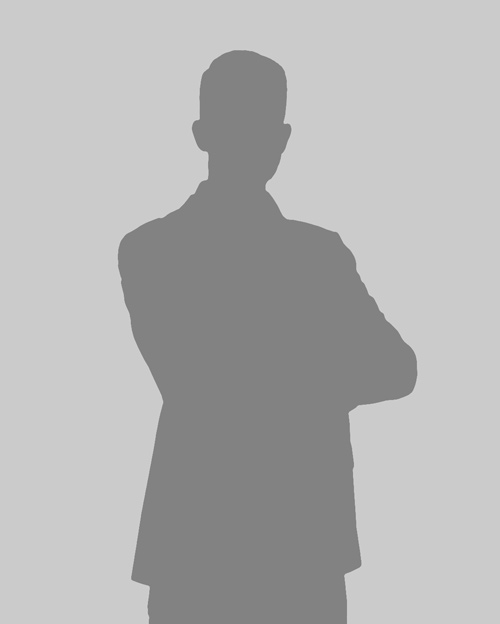 